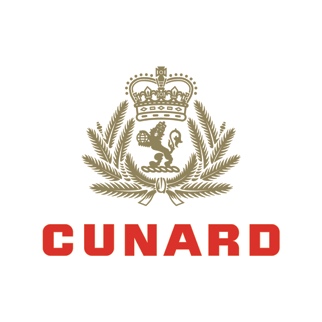 Captain for the Day CompetitionEntry FormThis form must be completed by the legal parent or guardian of the Entrant.All fields must be completed for the entry to be valid.Young Person/Entrant’s Details Parent/Guardian’s DetailsI confirm that:I am the legal parent or guardian of the Entrant;I give permission for the Entrant to enter this competition;the Entrant will be aged between 7 and 16 years on 10th August 2018;I will hold a valid passport in my name on 10 August 2018 (required to board the ship);the Entrant has a valid passport or birth certificate (required to board the ship); andI have read and I accept the terms and conditions for this competition (available here: www.cunard.co.uk/captainforaday); andI will accompany the Entrant to Southampton on 10 August 2018 if they win.Signed by the parent/guardian ………………………………………………………..Please state where you saw this competition:	□ Southern Daily Echo	□ TTG – Travel Trade Gazette		□ Cunard’s Facebook Page	□ Cunard’s Agent Facebook PagePlease attach your entry to this form and email it to: iwanttobeacaptain@cunard.co.uk or post it to Cunard Captain Competition, Carnival House, 100 Harbour Parade, Southampton SO15 1ST.First name:Age:Full name:Phone number:Email address:Relationship to Entrant: